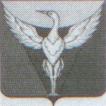 ЧЕЛЯБИНСКАЯ ОБЛАСТЬОКТЯБРЬСКИЙ МУНИЦИПАЛЬНЫЙ РАЙОНСОВЕТ ДЕПУТАТОВ  КРУТОЯРСКОГО  СЕЛЬСКОГО ПОСЕЛЕНИЯ                                                     РЕШЕНИЕ ____________________________________________________________________________30.03.2020 г.    № 149							Об утверждении схемы одномандатных избирательных округов для проведения выборов депутатов Совета депутатов Крутоярского сельского поселения Октябрьского муниципального района шестого созываВ соответствии с пунктом 7.1 статьи 18 Федерального закона от 12.06.2002г.  N 67-ФЗ  "Об основных гарантиях избирательных прав и права на участие в референдуме граждан Российской Федерации", пунктом  2 статьи 13 Закона Челябинской области от 29 июня 2006 г. N 36-ЗО «О муниципальных выборах в Челябинской области», Уставом Крутоярского сельского поселения, Совет депутатов Крутоярского сельского поселенияРЕШАЕТ:1. Утвердить схему одномандатных избирательных округов для проведения выборов депутатов Совета депутатов Крутоярского сельского поселения шестого созыва  и её графического изображения (приложения №1 и 2).          2.   Решение Совета депутатов Крутоярского сельского поселения  от 05.03.2015г. № 110  «Об утверждении схемы одномандатных избирательных округов для проведения выборов депутатов Совета депутатов Крутоярского сельского поселения пятого   созыва» отменить.        3.  Опубликовать настоящее решение в газете «Октябрьская искра».        4. Настоящее решение вступает в силу после официального опубликования.Глава Крутоярского сельского поселения				    Колыванов А.Л.Председатель Совета депутатов				    Чурина С.П.									Приложение № 1 к 												Решению 	Совета депутатов 											Крутоярского сельского поселения										от 30.03.2020 г. № 149            				СХЕМАизбирательных округов для выборов	депутатов Совета депутатов Крутоярского сельского поселения Октябрьского муниципального района     Челябинской области в сентябре 2020 года									Приложение № 2 к 												Решению 	Совета депутатов 											Крутоярского сельского поселения										от 30.03.2020 г. № 149				Крутоярское сельское поселение  Всего избирателей  - 905Количество мандатов – 10Крутоярский многомандатный округ в границах населенных пунктов:п.Крутоярский –  629 избирателяп.Петровский – 173 избирателяд.Быково – 103 избирателяЦентр избирательного округа – п.Крутоярский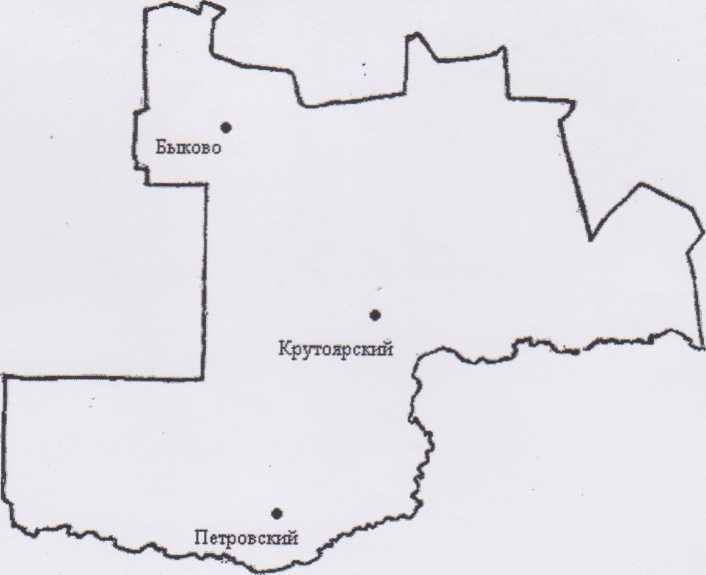 Численность избирателей, зарегистрированных на территории  Крутоярского сельского поселения Октябрьского муниципального района (по состоянию на 1 января  2020 г)905Количество одномандатных избирательных округов10Средняя норма представительства избирателей90№ п/пНаименование избирательного  округаОписание границ избирательного округаМесторасположение ИКМО Число избирателей в округе1Избирательный округ № 1В границах населенных пунктов: посёлок КрутоярскийУлица Молодёжная переулок Форштадскийпереулок Уральскийпереулок Северныйпереулок Леснойс.Октябрьское 912 Избирательный округ № 2В границах населенных пунктов: посёлок КрутоярскийУлица ЧапаеваПереулок Октябрьскийпереулок  Совхозный переулок Почтовый переулок Казачий переулок Советскийс.Октябрьское863 Избирательный округ № 3В границах населенных пунктов: посёлок КрутоярскийУлица Чкаловаулица Школьнаяпереулок Комсомольский с.Октябрьское874Избирательный округ № 4В границах населенных пунктов: посёлок Крутоярский улица Набережная улица Гагаринаулица Садовое кольцоулица Зеленаяс.Октябрьское955Избирательный округ № 5В границах населенных пунктов: посёлок Крутоярскийулица Ленина с.Октябрьское916Избирательный округ № 6В границах населенных пунктов: посёлок КрутоярскийУлица КалининаУлица ПолеваяУлица Больничный городокПереулок СадовыйПереулок Речнойс.Октябрьское907Избирательный округ № 7В границах населенных пунктов: посёлок Крутоярскийулица Князькинапереулок Южныйулица Строителей переулок Снежный улица Береговая улица Овражнаяулица Центральная переулок Темныйс.Октябрьское908Избирательный округ № 8В границах населенных пунктов: деревня Быковоулица Советская улица Кирова улица  Школьная с.Октябрьское1039Избирательный округ № 9В границах населенных пунктов: посёлок Петровскийулица Набережная улица Гагарина дома № 7-24с.Октябрьское8710Избирательный округ № 10В границах населенных пунктов: посёлок Петровскийулица Чкалова улица Гагарина дома № 1-6с.Октябрьское86